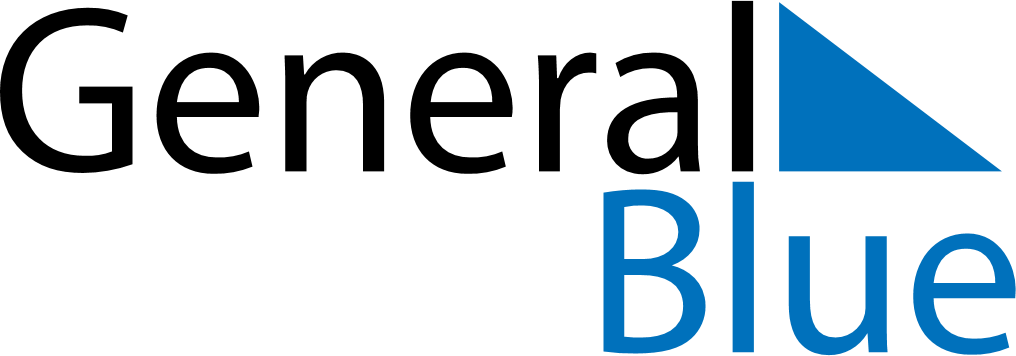 July 2024July 2024July 2024July 2024July 2024July 2024Tabora, TanzaniaTabora, TanzaniaTabora, TanzaniaTabora, TanzaniaTabora, TanzaniaTabora, TanzaniaSunday Monday Tuesday Wednesday Thursday Friday Saturday 1 2 3 4 5 6 Sunrise: 6:57 AM Sunset: 6:47 PM Daylight: 11 hours and 50 minutes. Sunrise: 6:57 AM Sunset: 6:47 PM Daylight: 11 hours and 50 minutes. Sunrise: 6:57 AM Sunset: 6:48 PM Daylight: 11 hours and 50 minutes. Sunrise: 6:57 AM Sunset: 6:48 PM Daylight: 11 hours and 50 minutes. Sunrise: 6:58 AM Sunset: 6:48 PM Daylight: 11 hours and 50 minutes. Sunrise: 6:58 AM Sunset: 6:48 PM Daylight: 11 hours and 50 minutes. 7 8 9 10 11 12 13 Sunrise: 6:58 AM Sunset: 6:48 PM Daylight: 11 hours and 50 minutes. Sunrise: 6:58 AM Sunset: 6:49 PM Daylight: 11 hours and 50 minutes. Sunrise: 6:58 AM Sunset: 6:49 PM Daylight: 11 hours and 50 minutes. Sunrise: 6:58 AM Sunset: 6:49 PM Daylight: 11 hours and 50 minutes. Sunrise: 6:58 AM Sunset: 6:49 PM Daylight: 11 hours and 50 minutes. Sunrise: 6:58 AM Sunset: 6:49 PM Daylight: 11 hours and 51 minutes. Sunrise: 6:58 AM Sunset: 6:50 PM Daylight: 11 hours and 51 minutes. 14 15 16 17 18 19 20 Sunrise: 6:58 AM Sunset: 6:50 PM Daylight: 11 hours and 51 minutes. Sunrise: 6:59 AM Sunset: 6:50 PM Daylight: 11 hours and 51 minutes. Sunrise: 6:59 AM Sunset: 6:50 PM Daylight: 11 hours and 51 minutes. Sunrise: 6:59 AM Sunset: 6:50 PM Daylight: 11 hours and 51 minutes. Sunrise: 6:59 AM Sunset: 6:50 PM Daylight: 11 hours and 51 minutes. Sunrise: 6:59 AM Sunset: 6:50 PM Daylight: 11 hours and 51 minutes. Sunrise: 6:59 AM Sunset: 6:51 PM Daylight: 11 hours and 52 minutes. 21 22 23 24 25 26 27 Sunrise: 6:59 AM Sunset: 6:51 PM Daylight: 11 hours and 52 minutes. Sunrise: 6:59 AM Sunset: 6:51 PM Daylight: 11 hours and 52 minutes. Sunrise: 6:58 AM Sunset: 6:51 PM Daylight: 11 hours and 52 minutes. Sunrise: 6:58 AM Sunset: 6:51 PM Daylight: 11 hours and 52 minutes. Sunrise: 6:58 AM Sunset: 6:51 PM Daylight: 11 hours and 52 minutes. Sunrise: 6:58 AM Sunset: 6:51 PM Daylight: 11 hours and 52 minutes. Sunrise: 6:58 AM Sunset: 6:51 PM Daylight: 11 hours and 53 minutes. 28 29 30 31 Sunrise: 6:58 AM Sunset: 6:51 PM Daylight: 11 hours and 53 minutes. Sunrise: 6:58 AM Sunset: 6:51 PM Daylight: 11 hours and 53 minutes. Sunrise: 6:58 AM Sunset: 6:51 PM Daylight: 11 hours and 53 minutes. Sunrise: 6:58 AM Sunset: 6:52 PM Daylight: 11 hours and 53 minutes. 